Frei … für den Mitmenschen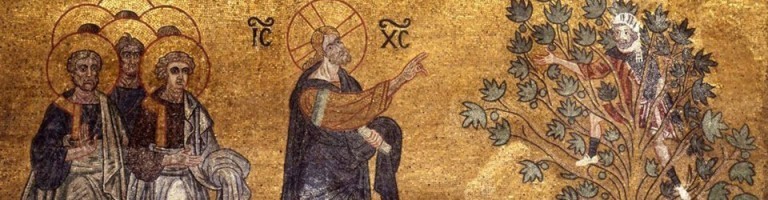 Schriftwort: Lk 19,6-8Und Zachäus stieg eilend herunter und nahm ihn mit Freuden auf. Da sie das sahen, murrten sie alle und sprachen: Bei einem Sünder ist er eingekehrt. Zachäus aber trat hinzu und sprach zu dem Herrn: Sie, Herr, die Hälfte von meinem Besitz gebe ich den Armen, und wenn ich jemanden betrogen habe, so gebe ich es vierfach zurück.VertiefungZachäus reagiert sofort. Er nimmt den Ruf mit Freuden auf.Er erkennt die Chance, die in dieser Begegnung liegt und in seiner Freude ändert er sein Leben.Niemand wollte mit Zachäus zusammen sein, aber Jesus hat die gewohnten Muster durchbrochen. Da öffnet sich ein Freiraum für Zachäus, in dem er Mensch werden konnte. Er lässt seine Sicht auf sich selber los. Er lässt die Zuschreibungen und Urteile seiner Umgebung hinter sich. Er sieht, was gut ist.(frei, S.49)Jesus will auch mir heute begegnen und meine eingefahrenen Muster und Befindlichkeiten aufbrechen. 